22.04.2020r.Biologia klasa 5 bDrodzy uczniowie zapoznajcie się z tematem lekcji zgodnie z moją instrukcją, krok po kroku. Pojawiające się w przebiegu lekcji ćwiczenia rozwiązujecie w zeszycie ćwiczeń.  Niczego nie pomijajcie, ułatwi to Wam zrozumienie lekcji. Proszę o terminowe przesyłanie prac na adres mailowy nauczyciela biologiasp16@onet.pl   Prace podlegają ocenie bądź zaliczeniu.Temat: Liść - wytwórnia pokarmu (temat i cele lekcji zapisujesz w zeszycie przedmiotowym).Cele lekcji:- poznasz budowę i funkcje liścia- poznasz różnorodność budowy liści - dowiesz się jak wygląda liść od środka- poznasz przekształcenia liściPrzebieg lekcji:1. Budowa i funkcje liścia. Obejrzyj film: https://www.youtube.com/watch?v=AzHHw4-TyKA Zapisz w zeszycie przedmiotowym i zapamiętaj!Główną funkcją liści jest przeprowadzanie procesu fotosyntezy. Liście zapewniają wymianę gazową oraz umożliwiają parowanie wody.2. Na podstawie zdobytej wiedzy wykonaj ćwiczenie 1 i 2 ze strony 72 oraz 3 i 4 strona 74  w zeszycie ćwiczeń.3. Poznaj różnorodność liści - podręcznik strona 107 oraz poniższy schemat.Zapisz w zeszycie i zapamiętaj! Ze względu na liczbę blaszek liściowych wyróżniamy liście pojedyncze i  liście złożone.Liście pojedyncze mają jedną blaszkę liściową.Liście złożone mają kilka blaszek liściowych osadzonych na wspólnym ogonku.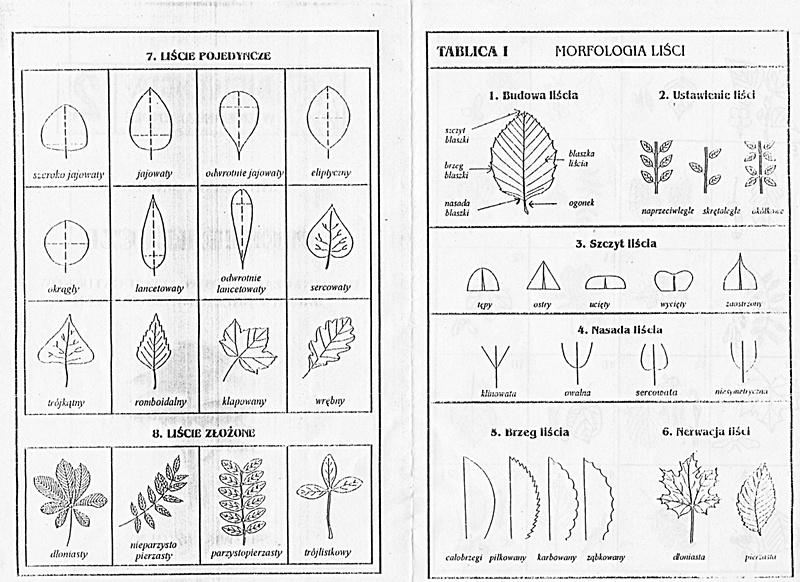 4. Następnie wykonaj ćwiczenie 5 strona 75 w zeszycie ćwiczeń.5. Dowiedz się jak wygląda liść od środka - podręcznik strona 107.5. Poznaj przekształcenia liści - podręcznik strona 108 -109.Zapamiętaj!				PRZEKSZTAŁCENIA LIŚCIU niektórych roślin liście uległy przekształceniom dzięki czemu mogą pełnić dodatkowe funkcje. Wyróżniamy liście:czepne - przekształcone są w wąsy, mogą owijać się wokół różnych przedmiotów występują np. u winorośli,spichrzowe - magazynują wodę występują u "żywych kamieni",wabiące - zwabiają zwierzęta zapylające kwiaty występują u "gwiazdy betlejemskiej",obronne - liście przekształcone w ciernie np. u kaktusa lub w kolce np. u róży,pułapkowe - występują u roślin owadożernych "trawiących" owady, służące im za źródło azotu.6. Następnie wykonaj ćwiczenie 6 a i b strona 75.7. Podsumowanie. Obejrzyj film: "Fascynujące drapieżniki".https://www.youtube.com/watch?v=6PN5qbTocVw								Pozdrawiam								Magdalena Alama